         COMMUNIQUER POUR CONNECTER: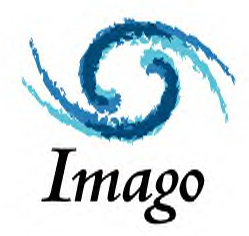 Une Introduction à la Thérapie Relationnelle Imago		Montréal, Québec  les 14-15 juin, et les 2-3 octobre, 2019Accrédité par l’OPQ pour 14 heures de formation continue #RP02082-17La Thérapie Relationnelle Imago met le focus sur ce que la plupart des couples désirent - la connexion, la complicité et la joie.  Les thérapeutes apprennent comment faciliter cela entre partenaires, en se servant du Dialogue Intentionnel Imago.  Ce processus structuré augmente la sécurité, la compréhension et l’empathie et diminue les défenses.  À travers des démonstrations et la pratique avec feedback positif, les participants vont développer, pendant ces deux jours, des capacités de guider leurs clients dans ce processus.  Le Dialogue d’Appréciation est particulièrement puissant et facile à intégrer immédiatement dans le travail avec leurs clients.  La théorie Imago, développé par Harville Hendrix et Helen LaKelly Hunt, offre aux thérapeutes une façon simple et complète pour comprendre les défis relationnels qui guide leurs interventions.  Elle est appuyée par les recherches sur la neuropsychologie interpersonnelle. Lieu:  Centre Imago - Montréal, 5202 rue de Verdun, Montreal, QC H4H 1K1Prix:  $400 Dates et Heures:  le 14 et 15 juin et les 2 et 3 octobre, 2020 de 9h00 à 18h00 Formateurs:  Sophie Slade, Ph.D., Psychologue.  Sophie est membre de la faculté de l’Institut International de Formation en Imago.  Elle offre à travers le monde des formations Imago pour thérapeutes et des ateliers Imago pour couples et célibataires.  Elle a travaillé avec les couples dans l’approche Imago depuis 1992 quand elle a fait sa formation avec Harville Hendrix, Ph.D., auteur de “Getting the Love You Want: A Guide for Couples” (traduit en 1994 sous le titre “Le Défi du Couple, et nouvelle traduction en 2015 “Le Couple: Mode d’Emploi”).  En 2014 Sophie a reçu le prix de Harville Hendrix pour l’Excellence Clinique.   Elle continue à être aussi passionnée par cette approche qu’elle l’était au début! www.sophieslade.com Claude Parisot : Claude est thérapeute de couple et superviseur Imago certifié (en France)Ainsi qu’animateur de stage Imago. Il anime également des stages de couple sur le thème de la sexualité et des formations en gestion du stress partout en francophonie.Pour en savoir plus, https://www.theraneo.com/claudeparisot-imagohttps://www.facebook.com/claudeparisot59/?ref=settingsPour vous inscrire, veuillez complétez le formulaire ci-dessous et le retourner à slade.imago@bellnet.ca  avec paiement des 400$ par transfert bancaire à la même adresse courriel (réponse à la question de sécurité - Imago). FEUILLE D’INSCRIPTION:  Communiquer pour Connecter - une Introduction à la Thérapie Relationnelle Imago - OPQ # RP02082-17Dates de la formation:  Nom:  Adresse:Adresse courriel:Téléphone:Profession (psychologue, psychothérapeute, etc.)Affiliation Professionnelle (ex. OPQ):Pour plus de renseignements sur cette formation et sur d’autres formations et ateliers Imago, veuillez contacter soit Sophie Slade à slade.imago@bellnet.ca ou visiter www.sophieslade.com. Claude Parisot à claude.parisot59@gmail.com ou , https://www.theraneo.com/claudeparisot-imago ou https://www.facebook.com/claudeparisot59/?ref=settings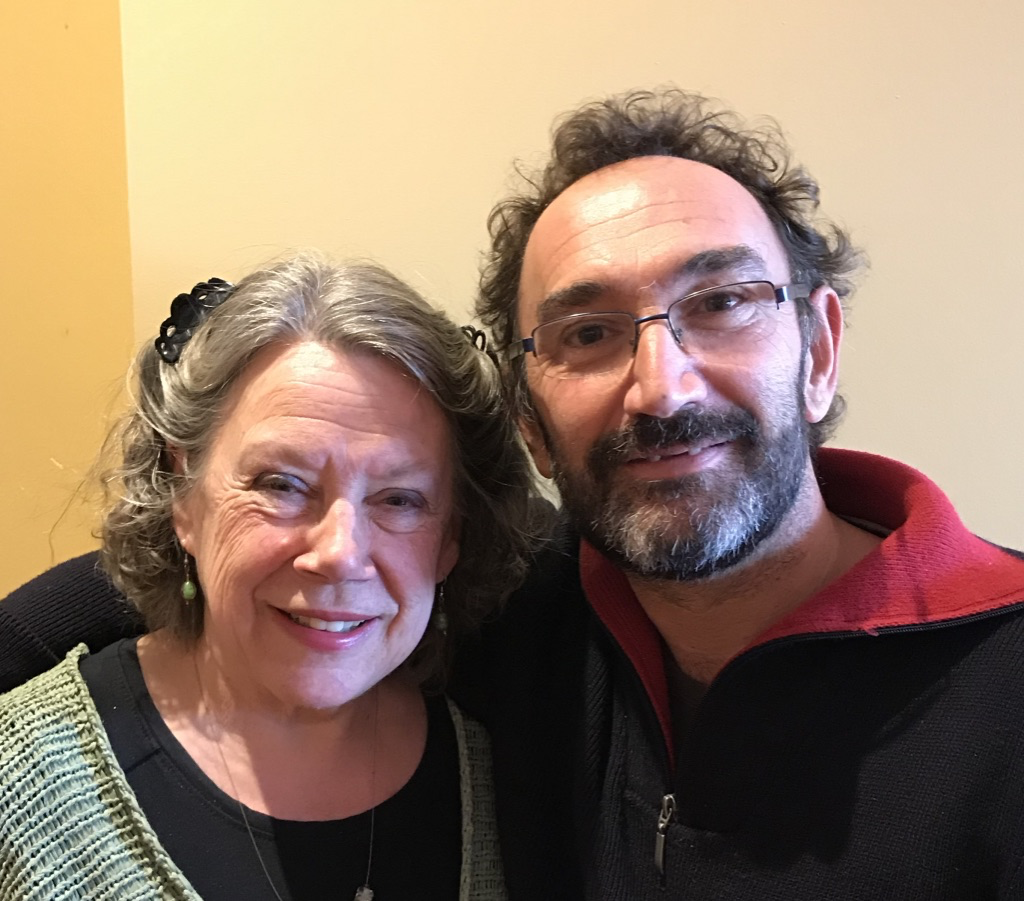 .Sophie et Claude